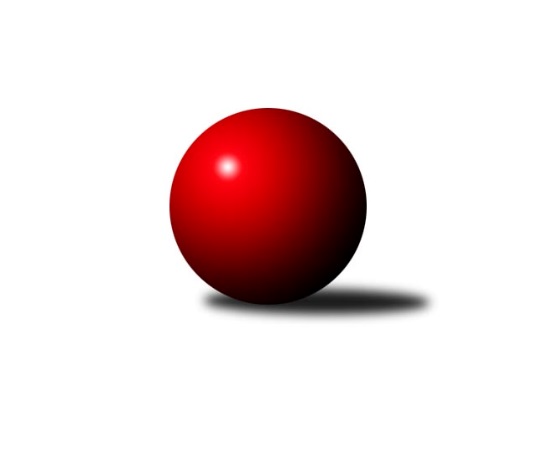 Č.1Ročník 2020/2021	5.7.2020Nejlepšího výkonu v tomto kole: 2175 dosáhlo družstvo: TJ Sokol Praha-Vršovice ALetní liga - skupina C 2020/2021Výsledky 1. kolaSouhrnný přehled výsledků:AC Sparta Praha	- TJ Sokol Praha-Vršovice A		dohrávka		7.7.TJ Sokol Kostelec nad Černými lesy A	- SKK Rokycany B		dohrávka		11.7.Tabulka družstev:	1.	TJ Sokol Praha-Vršovice A	0	0	0	0	0.0 : 0.0 	0.0 : 0.0 	 0	0	2.	SKK Rokycany B	0	0	0	0	0.0 : 0.0 	0.0 : 0.0 	 0	0	3.	AC Sparta Praha	0	0	0	0	0.0 : 0.0 	0.0 : 0.0 	 0	0	4.	TJ Sokol Kostelec nad Černými lesy A	0	0	0	0	0.0 : 0.0 	0.0 : 0.0 	 0	0Podrobné výsledky kola:Pořadí jednotlivců:	jméno hráče	družstvo	celkem	plné	dorážka	chyby	poměr kuž.	MaximumSportovně technické informace:Starty náhradníků:registrační číslo	jméno a příjmení 	datum startu 	družstvo	číslo startu
Hráči dopsaní na soupisku:registrační číslo	jméno a příjmení 	datum startu 	družstvo	Program dalšího kola:Nejlepší šestka kola - absolutněNejlepší šestka kola - absolutněNejlepší šestka kola - absolutněNejlepší šestka kola - absolutněNejlepší šestka kola - dle průměru kuželenNejlepší šestka kola - dle průměru kuželenNejlepší šestka kola - dle průměru kuželenNejlepší šestka kola - dle průměru kuželenNejlepší šestka kola - dle průměru kuželenPočetJménoNázev týmuVýkonPočetJménoNázev týmuPrůměr (%)Výkon1xZbyněk VilímovskýVršovice A5801xZbyněk VilímovskýVršovice A110.115801xBarbora JanyškováRokycany B5611xBarbora JanyškováRokycany B108.695611xMiroslav ViktorinSparta5611xMiroslav ViktorinSparta106.55611xVáclav KličkaSparta5481xVáclav KličkaSparta104.035481xPetr HartinaSparta5471xPetr HartinaSparta103.845471xPavel GrygarVršovice A5431xPavel GrygarVršovice A103.08543